План мероприятий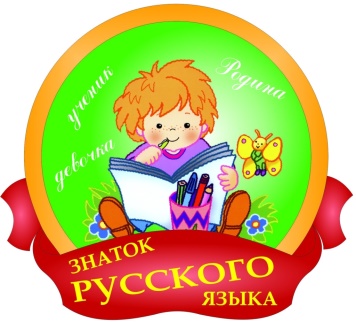 ко дню Международной грамотностив рамках Недели русского языка                   6.09.2021 - 12.09.2021№Мероприятиедатаклассответственный1Размещение  плана мероприятий ко дню Международной грамотности для детей на сайте школы06.09.2021Сычева М.Л.Зорихин И.Л.2Дайджест «Высказывания знаменитых людей о русском языке»07.09.20215-11Учителя словесники3Тотальный диктант «Темный лес. Пишу грамотно». 09.09.20217-11Учителя словесники4Экспресс-тест «Я знаю русский язык!»7-8.09.20215-11Тарагара Ю.С.5Интеллектуальная игра «Лингвистический экспресс»10.09.20216,8Ядыкова О.В.Корепанова Т.С.6Фестиваль творческих работ «Язык цветов…»В течение недели5-11Классные руководители7Конкурс по написанию тезисов «Что можно сделать, чтобы мир стал грамотнее»11.09.20218-11Учителя словесники8Подведение итогов проведения Недели русского языка13.09.20215-11Учителя словесники